Draaiboek aanvraag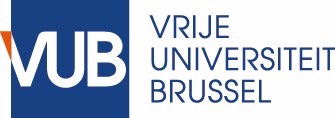 Studentenactiviteiten/-evenementen Enkele tips voor de opmaak van uw draaiboek. Omschrijf kort en bondig het evenement dat je wil organiseren (binnen/buiten, aantal deelnemers, eten en drinken voorzien, …)  Geef aan hoe je de algemene en specifieke Coronarichtlijnen gaat toepassen voor, tijdens en na je activiteit of evenement. Maak gebruik van plannen, schetsen, ... Stuur je draaiboek door via deze formNaam van het evenement:Organisator (naam vereniging):   Datum:	 	 	 	
Beginuur: 		 	Einduur:  Voorkeurlocatie op campus:  Verantwoordelijke die tegelijk contactpersoon is en aanwezig zal zijn tijdens organisator/event:  GSM: Omschrijving evenement Aantal deelnemersAanwezigheidsregistratie Via welke tool houd je registratie van aanwezigheden bij (op papier/excel/…)?Wie neemt de registratie op zich? (noteert aanwezige student zijn naam zelf op papier, bemant een organiserend lid een registratiedesk…)?Hoe organiseer je de aanwezigheden (werk je met één groep aanwezigen voor de ganse activiteit/werk je met x-aantal deelnemers per tijdsslot van x-aantal uur/werk je met vrije toegang/…)?Hygiëne maatregelen Welke hygiënemateriaal stel je ter beschikking?Hoe organiseer je het ontsmetten van contactoppervlaktes (tafels, banken, micro, schrijfgerief, inleveren bekers, …)?Hoe zorg je ervoor dat medewerkers aan de activiteit/event ten opzichte van elkaar en medewerkers de social distancing bewaren en de hygiënemaatregelen naleven? Waar zullen de deelnemers aan je activiteit/event naar het toilet gaan? Hoe zal je voldoende verluchting creëren in de ruimte waarin je activiteit of evenement plaats vinden? Werk je met betalingen? Zo ja, hoe organiseer je veilig en hygiënisch betalingen tijdens de activiteit/evenement? Maatregelen om social distancing te garanderen Welk wandelpad voorzie je (wandelpad) voor het binnenkomen/verlaten van de ruimte?Welk wandelpad voorzie je wanneer deelnemers en/of medewerkers zich (willen) bewegen in de ruimte? hoeveel personen per tafel? Hoeveel meter tussen elke tafel? Eten en drinken Werk je met eten en/of drinken? zo ja:Welke dranken zal je serveren?Welk eten zal je serveren?In geval je servies gebruikt: om welk servies gaat het (wegwerp, porselein …)? Hoe organiseer je eventuele afwas?  Hoe organiseer je het serveren van dranken? (werk je met een tap en zaalpersoneel, werk je met individuele flesjes of pitches?, …)Handhaving van de maatregelen tijdens het event Welke informatie geef je aan deelnemers vooraf en bij aankomst op de activiteit/event?Wat verwacht je van deelnemers mee te brengen naar het event?Hoe zal je ervoor zorgen dat deelnemers de maatregelen tijdens het evenement/activiteit naleven?Wat onderneem je in geval deelnemers zich, ondanks aandringen, niet houden aan de maatregelen? Hoe zal je samenscholingen tijdens de activiteit/evenement vermijden?Wat onderneem je om ervoor te zorgen dat deelnemers na het einduur niet samenscholen? Nood aan ondersteuning van de centrale diensten? Voor alles in verband met het corona safe organiseren van je activiteit: studentenwerking@vub.beVoor alles in verband met facility services: infradesk@vub.be 